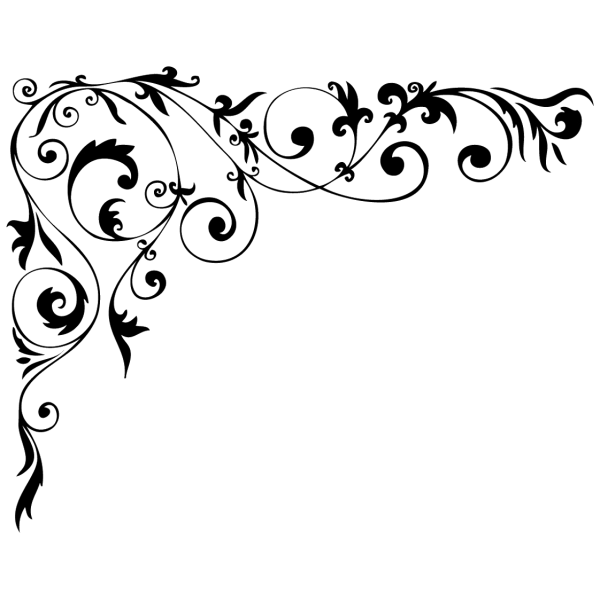       In aid of the Brain Tumour Charity andThe Wendy Gough Cancer Awareness Foundation   Uppingham Parish Church 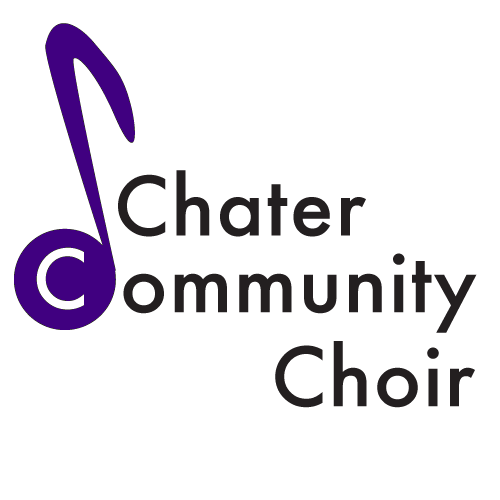 